 Ulverstone Basketball Association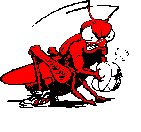 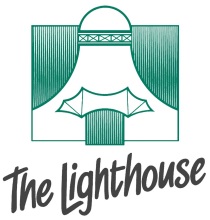  2021 Lighthouse Classic Tasmania’s Premier Men’s and Women’s Senior A Grade Tournament Sat 30 & Sun 31 January 2021 (some games played Fri 29 Jan evening only)Ulverstone Sports and Leisure Centre: Flora Street, Ulverstone & Penguin Sports Centre.  Men’s and Women’s Prize Money:  	WINNERS 		- 	$500							RUNNERS-UP 	-  	$200Teams will be required to supply one bench person for each game except for Grand Finals. Scorebench Chairs and Referees will be provided.Entry Fee of $200.00 to accompany the Entry Form Bank details for direct deposits: BSB: 633000; Acct No: 138973128. In making an electronic transfer please add a reference that identifies your team. Cheques must be made payable to Ulverstone Basketball Association.Entries close 5pm Friday 15 Jan, 2021. Tournament Draw will be emailed by January 21 and posted on UBA Website, facebook page and the NWBU and BTas websites. Entries to be returned to: ulverstonebasketball@outlook.com  (subject – Lighthouse Classic) or via online portal.PLAYING CONDITIONS:Clock stops on time-outs and foul shots and every whistle in the last 2 minutes when the score is less than 8 points. Teams are permitted 1 time-out per quarter.Clock will start at the nominated time and 4 points will be allocated to the opposition team for each minute the team is late. Half time declared a forfeit.Warm-up min. of 3 minutes; 1 minute break between quarters, 3 minute half time break.Drawn games recorded as a draw. Extra time (3 minutes) played in semi-finals & grand finals only. Four points for a win; 2 points for a loss and; 3 points for a draw.All players must play in at least 1 of the preliminary games to be eligible for the finals.All teams to nominate their playing colour and a second strip (if required). Teams must be in full playing uniform prior commencement of the game. (Shorts and playing tops).In the event state teams enter special conditions will be advised to allow players to play with two teams. Players first responsibility will be to club/association team. State coaches/players are to liaise with club/association coaches regarding availability of players for games. State U/16 teams not eligible for entry.FIBA rules apply. UBA Classic Organising Committee reserves the right to amend any of the above playing conditions.DAILY DOOR CHARGES:Friday night :	$2 everyoneSat/Sunday: 	All players/coaches/spectators to pay a daily door charge of $5. Children under 16 - $2 (excluding players). SOCIAL ROOM:Ulverstone Basketball Clubrooms will be open for refreshments throughout the tournament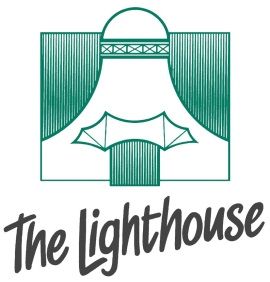     2021 UBA Lighthouse ClassicTasmania’s Premier Men’s and Women’s Senior A Grade Tournament Sat 30 & Sun 31 January 2021 (some games played Fri 29 Jan evening only)ENTRY FORMAssociation/Region:…………………………………Team Name:………………………. Mens  /  Womens									(Circle the correct division)Contact Person:……………  Mobile/Phone…………………….. Email address for draw…………………………………………..Team Colour:………………….Do you have an alternative strip (Set of tops)? ……….. Colour………….                                                                    (Yes/No)Entry Fee of $200.00 to accompany the Entry Form. (Cheques made payable to Ulverstone Basketball Association). Bank details for direct deposits (Please identify the team in the reference): BSB 633000 Acct No: 138973128. Entries close 5pm Fri 15 Jan, 2021. Tournament Draw will be emailed by 21 January and posted on UBA Website, facebook page and the NWBU and BTas websites. Please list Player Names (additions can be advised):ENTRIES to be returned to Ulverstone Basketball Association ulverstonebasketball@outlook.com 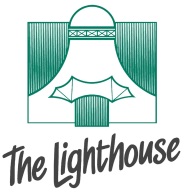 Or via link Great accommodation deals at The Lighthouse Hotel – just mention the Lighthouse Classic when you phone!